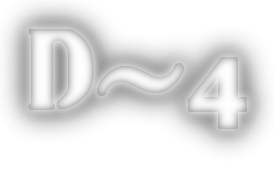 Iep-spar-amberboom-douglas spar-fijnspar-wilg-ruwe iep-ruwe berk-vijg-palmboom-taxusboom-zwarteberk-goudiep-appelboom-balkander-eik-eucaliptus.Madeliefje-klaver-chrysanten-gerbera’s- irissen- lelies-narcissen-rozen-tulpen-gladiolenBaars- schol- karper- snoekbaars- zalm- haring- zwaardvis- witvis- Stekelbaars- Karper- Snoek- goudvisMus- Vink – Roodborstje- Gans – Merel- Bonte strandloper –uil- bosuilSpinazie- Lof- Rode kool- Witte kool- spruitjes- boerenkool- bruine bonen- snijbonen.Aap- Koe – Mens- Paard- Otter- Fransjesstaart- Woelrat- wezelVlieg- Rups- Worm- Vlinder- Wesp- bij- mug Slang- kikker- Knoflookpad- Salamander- WatersalamanderTulp- hyacint- Rozen- Irissen- lelies- gerbera’sTarwe- Rogge- graan- bloem- meel- Haver- Gierst   